SAA6  La facture d’électricitéSituation d’aide à l’apprentissage 6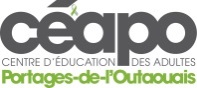 La consommation d’électricitéL’électricité que vous consommez quotidiennement se calcule en kilowatts-heure.Qu’est-ce qu’un kilowatt-heure (kWh)?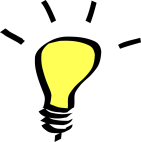 Le « watt » est l’unité de mesure de la puissance en électricité. Par exemple, les ampoules électriques pour l’éclairage sont vendues sous différents formats : 25 watts, 40 watts, 100 watts.Un kilowatt équivaut à 1 000 watts. Si, à la maison, 10 ampoules de 100 watts chacune restent allumées pendant 1 heure, vous venez de consommer 1 kWh d’électricité.Voici quelques exemples de consommation d’électricité à la maison.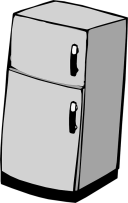 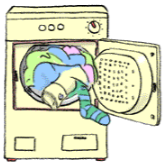 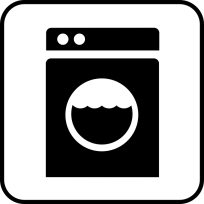 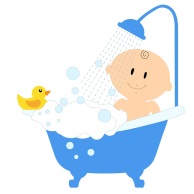 La facture d’électricitéTâche 1Lorsque nous observons la  facture d’électricité d’un certain mois,  nous pouvons remarquer que la façon de calculer les coûts quotidiens en consommation d’électricité est un peu particulière. Voici une de ces façons :Taux fixe d’abonnement par jour de 0,40$Chacun des 30 premiers kWh par jour coûte 0,06$Les kWh excédentaires coûtent chacun 0,09$1. Quelle relation existe-t-il entre le coût et la consommation d’électricité?2. Un couple avec deux enfants désire s’acheter une maison, et prévoir les coûts en électricité. Leur recherche sur le sujet permet de découvrir des exemples de profil de consommation moyenne pour un mois d’hiver : À partir de ces informations, prévoyez approximativement le montant possible d’une facture d’électricité pour le mois de janvier.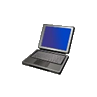 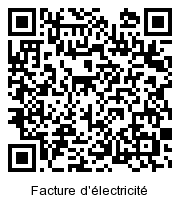 Votre solutionTâche 2Le couple emménage dans leur nouvelle maison. Le calcul de la consommation en électricité de cette maison est illustré par le graphique suivant.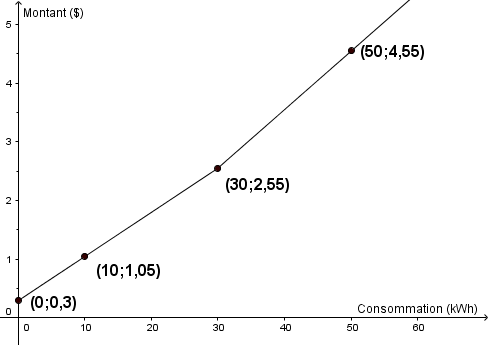 L’ancien propriétaire estime que la consommation mensuelle en électricité est d’environ 1 635 kWh. En vous basant sur ces données, calculez le coût annuel en électricité? Votre solutionLogementNombre d’occupantsConsommation mensuelle d’électricité pour chauffage et eau chaudeConsommation mensuelle d’électricité pour électroménagers et éclairageMaison41 660 kWh370 kWh